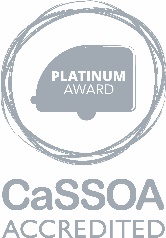 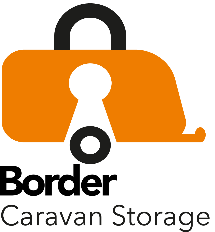 Border Caravan Storage Enquiry Form              Please complete and return to enquiries@bordercaravanstorage.co.uk TitleFirst Name Last name AddressHouse nameHouse numberRoad/StreetVillage or townPost TownCountyPostcodeTel noMobile noemailUnit TypeCaravan single axleCaravan twin axleMotorhomeOverall shipping lengthWidth of unitMake of unitModel of unitYear of manufactureDate storage required